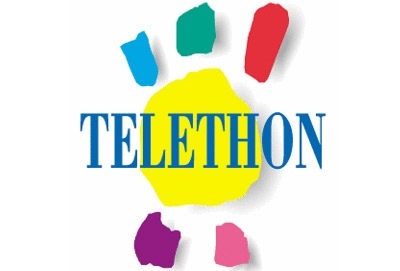 ContratSAMEDI 9  DECEMBREFIL ROUGEAtelier décoration de vélo adulte ou enfantsGRE DES SENTIERSDépart 8h30 l’association propose une marche ouverte à toutes et à tous, même aux enfants.2 €/participantCARDIO BOXING10h30 l’association cardio-boxing propose une séance ludique et encadrée de body combat de 1 heure Tarif : 5 €/persToutes les manifestations se passent ou sont au départ du CENTRE MULTI ACTIVITE et le stade sera ouvert pour le stationnement des véhiculesATTITUD EVASIONSortie quad en groupe au départ du stade de Chamagnieu.Les véhicules ne sont pas fournis et il faut prendre contact pour tout renseignement (assurance…)Tarif : 25 €/persCOMITE DES FETES11h30 Au Centre Multi Activité, buvette tout au long de la matinée avec repas possible comprenant soupe de potiron ; tartiflette et part de tarte en dessert et café Repas :  10  €/Personne hors boissons--------------------------------------------------------------BORDEREAU DE PRE-INSCRIPTION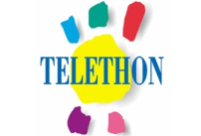 Nom : Une boite est mise à disposition en mairie et boulangerie pour déposer vos bordereaux ou rdv sur place.Contacts : comité des fêtes ou mairie		cdfchamagnieu@gmail.com		CARDIO BOXINGMARCHEREPASNombre de personne